МИНИСТЕРСТВО ПРИРОДНЫХ РЕСУРСОВ И ЭКОЛОГИИ РОССИЙСКОЙ ФЕДЕРАЦИИ                      РОСГИДРОМЕТ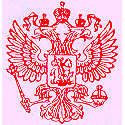 Бурятский центр по гидрометеорологии и мониторингу окружающей среды – филиал федерального государственного бюджетного учреждения «Забайкальское управление по гидрометеорологии и мониторингу окружающей среды»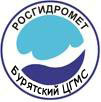 (Бурятский ЦГМС – филиал ФГБУ «Забайкальское УГМС»)г.Улан-Удэ,    ул.Пушкина, 2а,      приемная       46-22-55  сайт: http://burpogoda.ruПрогноз  погоды  на  ближайшие  и 2-3 сутки                   по  Республике  Бурятия  и  г. Улан-Удэ             Время действия прогноза:                   Ночь: с 20 час текущего дня до 08 час следующего. День: с 08 час до 20 часПрогноз погоды на 8-10 ноября 2016 г.  8 ноября: По республике: Ночью без осадков, днем местами небольшой снег. Ветер восточный 2-7, в отдельных районах 10-15 м/с. Температура ночью 15-20, местами 25-30,  днем 4-9,  местами   10-15 мороза. По южному Прибайкалью при ветре ночью 8-13, днем 0-5 мороза.  По г. Улан-Удэ:  Без существенных осадков. Ветер восточный 8-13 м/с. Температура ночью 18-20, днем 7-9 мороза.9 ноября: По республике: ожидается смещение южного циклона, ночью по юго-западу и Прибайкалью, утром и днем с распространением на остальную территорию республики снег, местами сильные снегопады. Ветер ночью северо-восточный 3-8, местами 10-15 м/с, днем с переходом на северо-западный 6-11, местами до 16 м/с, по южному Прибайкалью порывы до 17-22 м/с, метели, заносы.  Температура ночью 11-16, местами по северным, местами южным районам 18-23, по северо-востоку до 27-32 мороза, днем 5-10, по северо-востоку до 15 мороза. По южному и среднему Прибайкалью ночью 6-11, днем 1-5 мороза.  По г. Улан-Удэ: ночью без осадков, утром и днем снег. Ветер северо-восточный, днем с переходом на северо-западный 8-13 м/с. Температура ночью минимальная 13-15, днем максимальная 6-8 мороза.10 ноября: По республике: В тылу циклона ожидается неустойчивая погода, ночью в большинстве районов, днем местами снег, поземка. Ветер северо-западный, западный 5-10, ночью местами до 15-20 м/с. Температура ночью 10-15, по юго-западным, северным районам 18-23, местами до 24-29 мороза,  днем 4-9, по северу и юго-западу 10-15 мороза.  По г. Улан-Удэ:  временами снег. Ветер западный 6-11 м/с. Температура ночью минимальная 10-12 мороза, днем максимальная 5-7 мороза. По многолетним данным с 1895  по 2015 гг. в г. Улан-Удэ 8 ноября:Среднесуточная температура воздуха -10,4 °СМаксимальная температура воздуха 5,3°С   наблюдалась в 1934г.Минимальная температура воздуха -30,2°С   наблюдалась в 1928 г.Составлен 7 ноября 2016 г.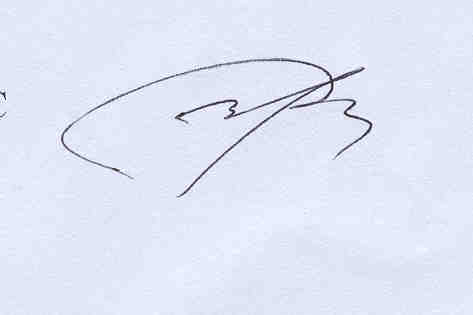 Начальник Бурятского ЦГМС- филиала ФГБУ «Забайкальское УГМС»                                                     В. Н. ПронинКОНСУЛЬТАЦИЯ  О НЕБЛАГОПРИЯТНЫХ МЕТЕОЯВЛЕНИЯХ9 ноября влияние циклона, снег, местами по южной половине сильные снегопады, днем местами усиление ветра до 12-17, по южному Прибайкалью до 17-22 м/с, метели. 10 ноября сохранится снежная погода. На автодорогах снежные накаты, заносы.